APPLICATION FORM FOR EXHIBITIONBSSH SPRING SCIENTIFIC MEETING3-4 MAy 2018HILTON CARDIFF, KINGSWAY, CARDIFF, CF10 3HHWe would like a power point. 	Yes/No*(one 13 amp power point and electricity is included in the exhibition fee, exhibitors MUST provide extension leads)A table is required	Yes/No*We wish to participate at this meeting and would like to reserve a stand:We confirm that the stand size will not exceed the booked size.EXHIBITION SPACE WILL NOT BE BOOKED UNLESS FULL PAYMENT IS RECEIVED.The organisers do not accept responsibility for loss or damage to exhibitors’ property during the exhibition.NOVEMBER 2017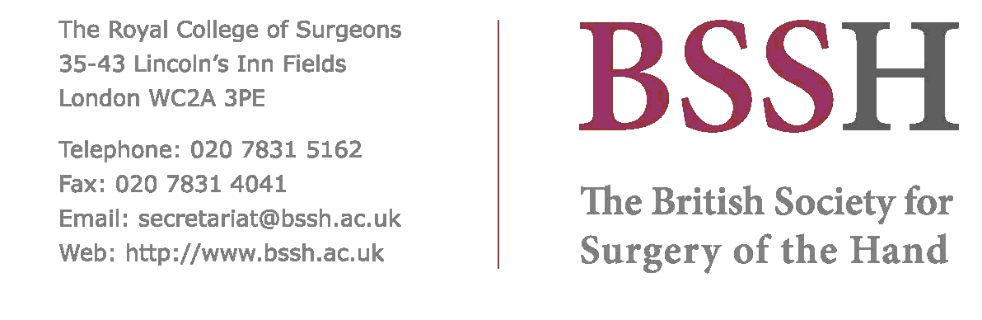 Company Name:Company Address:Telephone:Fax:E-Mail:Position held: Name(s) of Personnel AttendingWe expect to display the following products:Stand size:2 m x 1 m£800.00 + VAT3 m x 1 m£1,150.00 + VATSigned:  Date: